Открытый урок геометрии в 10 классеТема: «Решение задач на нахождение углов в пространстве» Цель урока: систематизировать, обобщить, проверить и оценить знания обучающихся по изученной теме; отработка навыков нахождения углов с применением различных способов; построение модели угла между двумя пересекающимися плоскостямиформировать коммуникативные навыки и волевые качества личности;содействовать рациональной организации труда.Ход урока1. Организационный момент – 1 минута. 2. Фронтальный опрос — 2 минуты.На предыдущих  уроках мы рассматривали вычислительный, координатный и векторный метод решения задач на нахождение углов. (За каждый ответ по 1 баллу)Как определить угол между пересекающимися прямыми?Чему равен угол между параллельными прямыми?Какие дополнительные построения необходимо выполнить, чтобы найти угол между скрещивающимися прямыми?Как определить угол между прямой и плоскостью? В каких задачах может потребоваться угол между прямой и плоскостью?Способы нахождения угла между плоскостями?Сформулировать теорему косинусов.Отношения синус, косинус, тангенс в прямоугольном треугольнике.3. Работа в парах с взаимопроверкой – 15 минут. Определить по чертежу, чему равны углы? 4. Групповая работа –15 минут. 1 группа (2б)Решить координатным методом.АА1(АВС) Найдите угол:Между В1F и (АВС);2 группа (2б)Решить задачу координатным методом.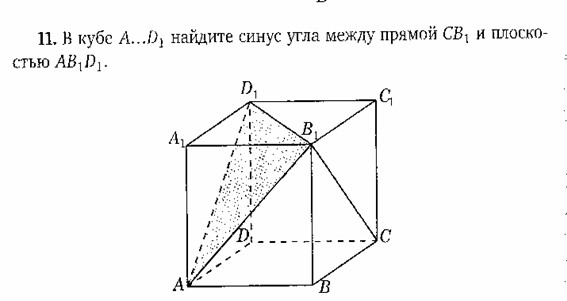 5. Выступление групп (чертеж на слайде) решение задачи может быть оформлено на доске (5минут)6. Индивидуальная работа  Решение задач по учебнику № 63 (1б)- 5 минут7. Домашнее задание.    Задание по готовым чертежам.8. Подведение итогов – 2 минута.         Лист контроляДомашнее задание1. В кубе A...D1 найдите угол между плоскостями ADD1 и CDD1. 
2. В кубе A...D1 найдите угол между плоскостями ABC и AB1C1. 
3. В кубе A...D1 найдите угол между плоскостями ABC и BDD1. 
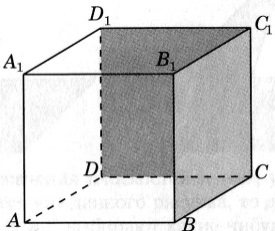 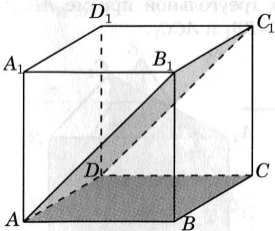 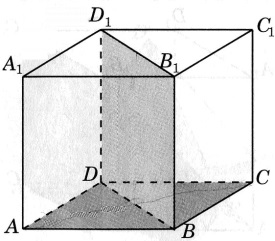 Лист контролямаксимальное количество баллов-  14б на «5»- 10-11 балловна «4» - 8-9 балловна «3» - 6-7 баллов№Вариант 1Вариант 21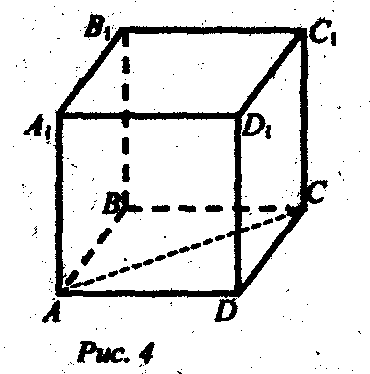 Найдите угол между прямымиВС и СС 1АС и ВС (2б)Найдите угол между прямымиD 1C 1 и ВСА 1В 1 и АС (2б)2.АВСD- прямоугольник, АА1(АВС)Найдите угол между В1D и (ABC); 	между  В1D и (DD1C1 )  (1б)АВСD- параллелограмм,АА1(АВС)Найдите угол между В1D и (ABC); 	между  В1D и (DD1C1)(1б)3ВВ1(АВС). Найдите угол между ВС1 и (АА1В1). а)АВС – равносторонний (1б)ВВ1(АВС). Найдите угол между ВС1 и (АА1В1).б)АВС , В=90 (1б)ФИОФронтальный опросФронтальный опросФронтальный опросФронтальный опросФронтальный опросФронтальный опросФронтальный опросРабота в парахРабота в парахРабота в парахГрупповая работаГрупповая работапо учебнику итого балловитого балловФИО1234567123решениевыступление